Программа Microsoft Excel удобна для составления таблиц и произведения расчетов. Рабочая область – это множество ячеек, которые можно заполнять данными. Впоследствии – форматировать, использовать для построения графиков, диаграмм, сводных отчетов.Работа в Экселе с таблицами для начинающих пользователей может на первый взгляд показаться сложной. Она существенно отличается от принципов построения таблиц в Word. Но начнем мы с малого: с создания и форматирования таблицы. И в конце статьи вы уже будете понимать, что лучшего инструмента для создания таблиц, чем Excel не придумаешь.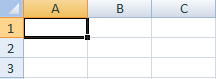 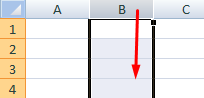 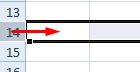 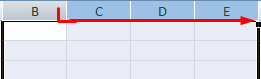 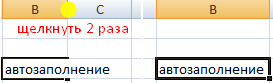 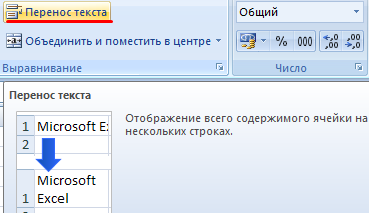 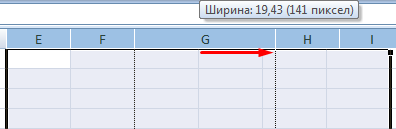 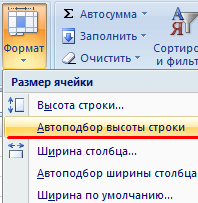 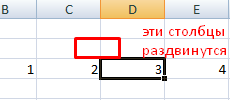 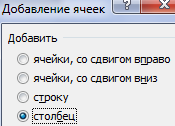 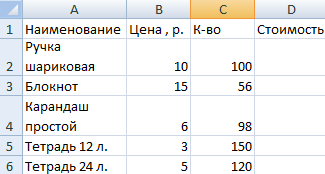 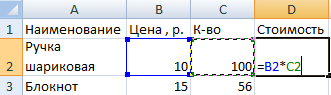 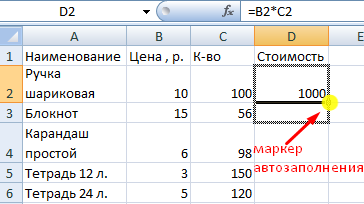 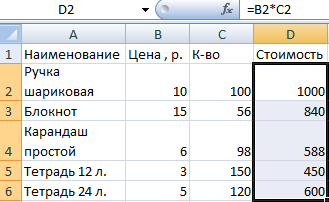 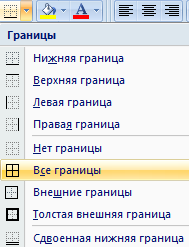 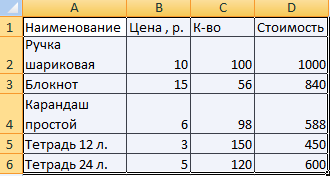 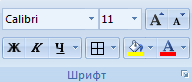 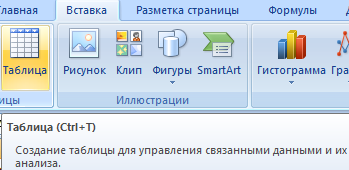 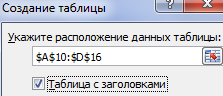 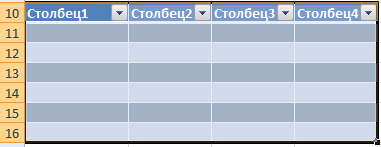 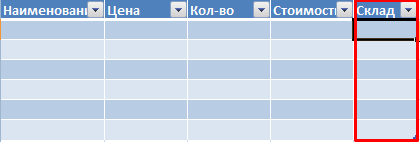 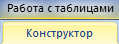 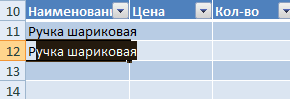 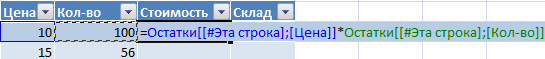 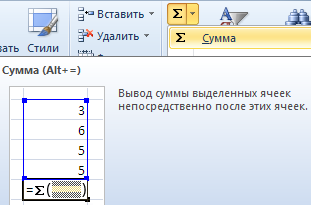 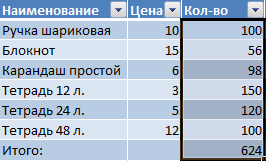 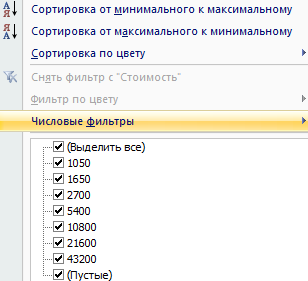 